проект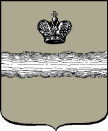 Российская ФедерацияГородская Дума города КалугиРЕШЕНИЕот		                                                                                                                  № Об установлении мемориальной доски На основании ходатайства Калужского городского отделения Всероссийской общественной организации ветеранов «БОЕВОЕ БРАТСТВО», пункта 32 части 1 статьи 24 Устава муниципального образования «Город Калуга», в соответствии с постановлением Городской Думы г.Калуги от 09.09.1997 № 148 «О наименовании улиц в муниципальном образовании «Город Калуга», с учетом протокола комиссии по наименованию улиц в муниципальном образовании  «Город Калуга» от 26.12.2019 № 7 Городская Дума города Калуги                                                                       РЕШИЛА:1. Одобрить установку мемориальной доски кавалеру ордена Мужества  старшему лейтенанту  Е.С.Каменскому, погибшему во время боевых действий на Северном Кавказе, на фасаде здания МБОУ «Средняя общеобразовательная школа № 29» г.Калуги.2. Настоящее решение вступает в силу с момента его официального опубликования (обнародования).3. Контроль за исполнением настоящего решения возложить на комитет                 Городской Думы города Калуги по территориальному развитию города и городскому хозяйству (Борсук В.В.).Глава городского самоуправлениягорода Калуги								           А.Г. ИвановЮридическое заключение: проект решения требований действующего законодательства не нарушает.___________________________________«__»_____________20__г.